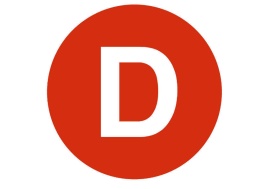 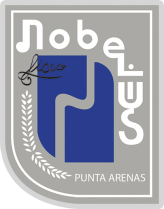 CARTA DE PATROCINIO Y ADHESIONCONGRESISTAS U OTRAS AUTORIDADESDE REPRESENTACION POPULAR O DE GOBIERNOA TRAVES DE LA SIGUIENTE CARTA, YO JUAN ENRIQUE MORANO CORNEJO, EN EL CARGO DE DIPUTADO, EXTIENDO RESPONSABLEMENTE EL PATROCINIO A LA INICIATIVA JUVENIL DE LEY “PROYECTO DE LEY COMPROMISO PARLAMENTARIO”MOCIÓN: MODIFICACIÓN LEY ORGÁNICA CONSTITUCIONAL DEL CONGRESO NACIONAL 18.918, PRESENTADA POR EL LICEO NOBELIUS, DE LA CIUDAD DE PUNTA ARENAS, REGION DE MAGALLANES Y ANTARTICA CHILENA, EN LA VERSION DEL TORNEO DELIBERA, ORGANIZADO POR LA BIBLIOTECA DEL CONGRESO NACIONAL.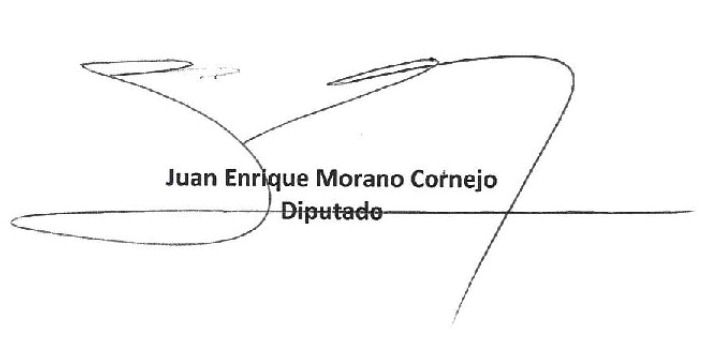 PUNTA ARENAS, 09 JUNIO, 2017